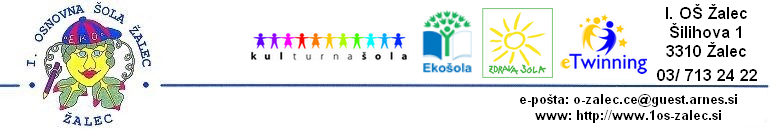 PRIJAVA K NEOBVEZNIM IZBIRNIM PREDMETOM (3.r, 4.r, 5.r)Učenec lahko izbira med predmeti, ki jih ponuja šola za šolsko leto 2016/2017 (drugi tuj jezik- nemščina ali hrvaščina, računalništvo, šport, tehnika in umetnost: -     poudarek na likovnem področju,poudarek na glasbenem področju Učenec lahko izbere največ dve uri pouka neobveznih izbirnih predmetov tedensko. Drugi tuj jezik se izvaja dve uri tedensko, vsi ostali predmeti pa eno uro tedensko.Neobvezni izbirni predmeti so pri ocenjevanju izenačeni z obveznimi predmeti osnovne šole, zato se znanje ocenjuje, zaključne ocene pa vpišejo v spričevalo.Ime in priimek učenca/učenke:__________________________________, ki v  šolskem letu 2015/16 obiskuje _______ razred, se prijavlja k naslednjim neobveznim izbirnim predmetom v bodočem ______  razredu:Za dodatne informacije vam je na voljo pedagoginja Maja Potočnik:  713 24 28.Prosimo, da izpolnjeno prijavnico vrnete razredničarki najkasneje do10.5.2016V _____________, dne_______________Podpis učenca:_______________________             Podpis staršev:_______________________	1. IZBIRNI PREDMET2. IZBIRNI PREDMET1.